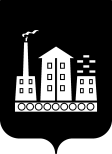 АДМИНИСТРАЦИЯГОРОДСКОГО ОКРУГА СПАССК-ДАЛЬНИЙПОСТАНОВЛЕНИЕ 15 декабря 2020 г.          г. Спасск-Дальний, Приморского края                            № 603-па  О внесении изменений в постановление Администрации городского округа Спасск-Дальний от 11 декабря 2018 года  № 441-па  « Об утверждении муниципальной программы «Строительство, реконструкция, модернизация, капитальный ремонт объектов водопроводно-канализационного хозяйства городского округа Спасск-Дальний на 2019-2024 гг.В соответствии со статьей  179 Бюджетного кодекса Российской Федерации, Уставом городского округа  Спасск-Дальний,  постановлением Администрации  городского округа  Спасск-Дальний  от 15 апреля  2014 года № 291-па «Об утверждении порядка принятия решений о разработке, формировании, реализации и проведения оценки эффективности муниципальных программ городского округа Спасск-Дальний», Администрация городского округа Спасск-ДальнийПОСТАНОВЛЯЕТ:           1. Внести в постановление Администрации городского округа Спасск-Дальний  от 11 декабря 2018 года  № 441-па «Об утверждении муниципальной программы  «Строительство, реконструкция, модернизация, капитальный ремонт объектов водопроводно-канализационного хозяйства  городского округа Спасск-Дальний  на 2019-2024 гг.» следующие  изменения:          1.1. в паспорте программы таблицу второй графы восьмой позиции  изложить в следующей редакции: «Общий объем финансирования программы:  всего  - 654 963,90  тыс. руб., в том числе:2019 год-  2193,327  тыс. руб;               2020 год – 3031,561 тыс. руб.2021 год – 9030,0 тыс.руб.2022 год-211 836,824 тыс. руб.2023 год- 216 666,82 тыс.руб.2024 год – 212 205,36 тыс. руб.Местный бюджет: всего -  21229,33   тыс. руб., в том числе:2019 год-207,024 тыс. руб;               2020 год – 153,776  тыс. руб.2021 год - 5100 тыс.руб.2022 год-5100 тыс. руб.2023 год- 5600 тыс.руб.2024 год – 5068,53 тыс. руб.Средства краевого бюджета: всего –69 664,09 тыс. руб.2019 год-1986,303 тыс. руб;               2020 год – 2877,785 тыс. руб.2021 год – 3930,0 тыс.руб.2022 год-0 тыс. руб.2023 год- 32 400 тыс.руб.2024 год – 28 470,0 тыс. руб.Внебюджетные источники: всего – 564 070,48 тыс. руб.2019 год-0 тыс. руб;               2020 год – 0 тыс. руб.2021 год – 0 тыс.руб.2022 год-206 736,824 тыс. руб.2023 год- 178 666,824 тыс.руб.2024 год – 178 666,832 тыс. руб.»         1.2.  раздел 3 «Перечень программных мероприятий» изложить в следующей редакции: 1.3.  таблицу раздела IV. «Ресурсное обеспечение» изложить в следующей редакции:       2. Административному управлению (Моняк) опубликовать настоящее постановление в периодическом печатном издании разместить  на официальном сайте правовой информации городского округа Спасск-Дальний.3. Контроль за исполнением настоящего постановления возложить на заместителя главы Администрации городского округа Спасск-Дальний          Патрушева К.О. Глава городского округа  Спасск-Дальний	                                         А.К. Бессонов   № п/п Наименование объекта, работОриентировочная стоимость. Источник финансирования (тыс. руб.)Сроки реализации мероприятийСроки реализации мероприятийСроки реализации мероприятийСроки реализации мероприятийСроки реализации мероприятийСроки реализации мероприятий№ п/п Наименование объекта, работОриентировочная стоимость. Источник финансирования (тыс. руб.)2019 г.2020 г. 2021 г. 2022 г.2023 г.2024 г.Реконструкция ГТС  Вишневского водохранилища84139,522900,9925100,05100,037 500,033538,53 Реконструкция ГТС  Вишневского водохранилища20391,74Местн. бюдж. 23,2085100,05100,005100,005068,53Реконструкция ГТС  Вишневского водохранилища63 747,78Краевой бюдж.02877,784670032 400,028470,0Модернизация  системы водоснабжения города, замена50 км сетей144 059,7352059,735 47333,3347333,3347333,34Модернизация  системы водоснабжения города, замена50 км сетей73,43205Местный бюджет 73,43205Модернизация  системы водоснабжения города, замена50 км сетей1986,30295Краевой бюджет 1986,30295Модернизация  системы водоснабжения города, замена50 км сетей142 000,00Прогнозная оценка привлекаемых средств из федерального бюджета и бюджета Приморского края  47333,3347333,3347333,34Насосная станция 2 подъема «Обезжелезивания» Переключение нагрузки на Вишневский гидроузел.168 000,48Прогнозная оценка привлекаемых средств из федерального бюджета и бюджета Приморского края  56000,1656000,1656000,16Проектирование и строительство системы  водоснабжения северовосточной части городского округа Спасск-Дальний.30 030,962 30,9623930,026 070,0Проектирование и строительство системы  водоснабжения северовосточной части городского округа Спасск-Дальний.Местный бюджет, 030,9620Проектирование и строительство системы  водоснабжения северовосточной части городского округа Спасск-Дальний.Краевой бюджет 3930,0Проектирование и строительство системы  водоснабжения северовосточной части городского округа Спасск-Дальний.Прогнозная оценка привлекаемых средств из федерального бюджета и бюджета Приморского края  26 070,0Водовод от Вишневского гидроузла до ВНC-3 (водоочистная станция) 188 000,00Прогнозная оценка привлекаемых средств из федерального бюджета и бюджета Приморского края  62666,66762666,66762666,666Строительство очистных сооружений водоотведения в микрорайоне им.С.Лазо  городского округа Спасск-дальний,в том числе разработка ПСД38000,0Прогнозная оценка привлекаемых средств из федерального бюджета и бюджета Приморского края  12666,66712666,66712666,666Ремонт канализационных насосных станций на сетях водоотведения2000,00Прогнозная оценка привлекаемых средств из федерального бюджета и бюджета Приморского края    2000,00Проведение работ по экспертизе достоверности сметных расчетов, подготовке предпроектных заданий 133,198Местный бюджет102,6330,568Установка и ремонт пожарных гидрантов Местный бюджет 600,0100,0500,00010.Всего, 654963,902193,3273031,5619030,0211 836,824216 666,82212 205,3610.Из них местный бюджет 21 229,33207,024153,7765100,005100,005600,005068,5310.Краевой бюджет 69 664,091986,3032877,7853930,0032 400,028 470,010.Внебюджетные источники  564070,480206736,824178 666,824178 666,832- Наименование объекта, работОриентировочная стоимость. Источник финансирования (тыс. руб.)Сроки реализации мероприятийСроки реализации мероприятийСроки реализации мероприятийСроки реализации мероприятийСроки реализации мероприятийСроки реализации мероприятий- Наименование объекта, работОриентировочная стоимость. Источник финансирования (тыс. руб.)2019 г.2020 г. 2021 г. 2022 г.2023 г.2024 г.Всего, 654 963,902193,3273031,5619030,0211 836,824216 666,82212 205,36Из них местный бюджет 21 229,33207,024153,7765100,005100,005600,005068,53Краевой бюджет 69 664,091986,3032877,7853930,0032 400,028 470,0Внебюджетные источники564 070,480206736,824178 666,824178 666,832